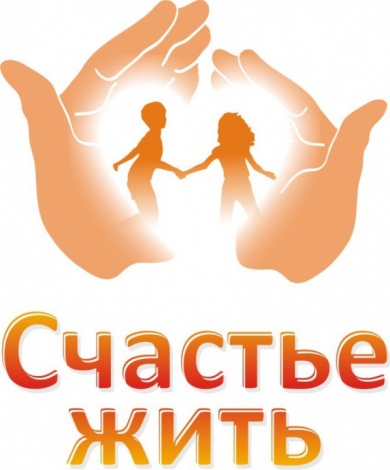 В рамках Всемирного дня заболеваний щитовидной железы и Дня профилактики меланомы          В целях реализации государственной программы «Здоровье народа и демографическая безопасность» на 2016 – 2020 годы,  профилактики онкологических заболеваний и заболеваний щитовидной железы, и активизации работы по пропаганде здорового образа жизни среди населения  21 мая 2018 годав УЗ «Клецкая ЦРБ»  совместно с РЦГиЭ пройдет районная акция «Здоровье- это здорово!»В рамках акции по вопросам профилактики онкологических заболеваний и заболеваний щитовидной железы организуются консультативные, информационно - образовательные и культурно-массовые мероприятия с консультированием населения врачом-эндокринологом, врачом-онкологом; будут  работать телефоны «горячих линий»                                                                        Консультативный прием ведут:                                                                              врач-онколог                   21 мая      с 10.00 до 12.00                                                                   врач-эндокринолог       21 мая      с 11.00 до 13.00  21 .05.2018 будет работать «горячая телефонная линия»                         по вопросам профилактики онкологических заболеваний 68-6-19  (с 14.00 до 16.00)по вопросам профилактики заболеваний щитовидной железы 68-1-09 (с 11.00 до 13.00)  УЗ «Клецкая ЦРБ»,  Клецкий РЦГиЭ